MEMORIA ANUAL DEL GRUPO DE RELACIONES CON EUROPA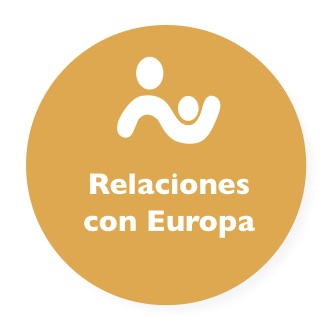 Miembros actualesConcha Sánchez Pina Carmen Villaizán PérezAngel Carrasco SanzMaría Aparicio Rodrigo (Coordinadora del grupo)Actividades 2023 del grupo de Relaciones con Europa Durante este año la ECPCP ( European Confederation of Primary Care Paediatricians) ha celebrado dos reuniones: una presencial en marzo de 2023 y la segunda online en octubre de 2023. Entre los aspectos más destacables de ambas reuniones se encuentran: En la asamblea general de la reunión presencial , se produjo la despedida del equipo directivo anterior, dejando Angel Carrasco su participación en el mismo como pastpresident. Se acoge al nuevo equipo directivo con Laura Reali ( Italia; ACP) como presidente; Christine Magendie ( Francia; AFPA) como vicepresidente; Andreas Werner (Francia; AFPA) sigue como tesorero; Christoph Bornhoeft ( Alemania) como ayudante al tesorero; Mario Schuhmacher ( Suiza) como webmaster y Maria Aparicio como secretaria general. La nueva presidenta presentó su programa para los próximos años en el que destacan: aspectos medioambientales y salud infantil, la defensa de la población infantil, investigación en PAP, educación/formación en pediatría y la importancia de la comunicación en sentido amplio ( pediatras, asociaciones , familias) como base para alcanzar los objetivos que nos propongamos como ECPCPEl grupo de trabajo de Educación, coordinado por Carmen Villaizán , presenta el artículo sobre EPAS, recién publicado en la revista médica Academic Medicine : Entrustable Professional Activities for the Training of Postgraduate Primary Care Pediatricians. Villaizán Pérez, Carmen; Aparicio Rodrigo, María; Kovacs, Akos; More. Academic Medicine. 98(4):468-472, April 2023. Además, presenta dos vídeos en los que se explica de manera sencilla lo que es una EPA y como se aplican las EPAs, que son aprobados por unanimidad, proponiendo que se intenten locutar. Se presenta el proyecto piloto de las EPAs, que va a comenzar en el próximo mes y España es uno de los países seleccionados para hacerlo.. El grupo de Prevención vuelve a mostrar el documento de “´Salud y medioambiente” para niños. Este documento está traducido a cuatro idiomas ( inglés, francés, alemán e italiano) y se propone traducirlo a más idiomas y entregarlo en las consultas de pediatría. Se presenta los resultados provisionales de la encuesta realizada a PAP sobre la falta de medicamentos.En octubre se presentó el video sobre la ECPCP que ha realizado Monica Lalanda, medico conocida por Carmen Villaizán. Está disponible en la web de la ECPCPSe informa de las relaciones con otras asociaciones europeas: EPA UNEPSA: algunas personas del comité ejecutivo participarán en su próxima reunión en Antalya ( Turquía),Europediatrics. Las ponencias serán sobre polución ambiental e infancia, cambio climático y población pediátrica, falta de medicamentos en pediatría y finalmente “El cambio de cara de las enfermedades infecciosas” que presentará Angel CarrascoLa revisa Global Pediatrics se va a convertir en la revista oficial de la ECPCP por un año. Se va a participar con editoriales en cada número trimestral y la publicación de algún artículo relacionado con la atención primaria ( previa revisión por parte del comité editorial)La Academia Europea de Pediatría (EAP) ha invitado a la presidenta de la ECPCP a participar en la próxima reunión en diciembre. En ella Laura Reali hablará sobre cigarrillos electrónicos y cambio climáticoEn Europa existe una red centinela de pediatría promovida desde pediatras de la EAP.: EAPRASnet.  Ha solicitado a la ECPCP su participación en el comité ejecutivo. Se ha celebrado un congreso conjunto de la ECPCP con una de las asociaciones de pediatría italianas ( ACP). Una de las mesas redondas fue compartida. En ella habló Carmen Villaizán sobre la formación en pediatría de AP y las EPAs , el presidente saliente de la ECCP sobre la pediatría de atención primaria en Europa y la vicepresidenta de la ECPCP sobre polución ambientalSe ha solicitado la participación de la ECPCP en un proyecto de financiación europea llamado TEDDY . El objetivo es diseñar y poner en marcha una plataforma informática que pueda servir de CORE-LAB para almacenar información digital de electrocardiogramas (ECG), y potencialmente ecocardiogramas y resonancias magnéticas cardíacas en el futuro. El proyecto está pendiente de aprobar.El ECPCP ha acordado participar como referente de atención primaria pediátrica dentro de la EPHA, la mayor ONG europea dedicada a la protección del medio ambiente.Dentro de las noticias sobre países. Francia informa sobre el éxito de la campaña de protección frente a VRS con nirsevimab. Llama la atención la buena acogida, que no la esperaban dado el rechazo de la población francesa a la vacunación. NO se han analizado aun los datos, pero creen que puede haber influido que el riesgo de la bronquiolitis se ve y el del resto enfermedades protegidas por las vacunas no. Se ha tratado con el gobierno el gran problema que tienen con la falta de pediatras y la desigualdad de acceso a la atención médica de los niños franceses. No se han dado respuestas o soluciones y el problema sigue. La mortalidad infantil sigue aumentando en Francia. Ahora es de 3.9/1000. El doble que en otros países europeos como Finlandia ( 1.8/1000). Están analizado lo que pasa, sin duda un problema multifactorial.Italia: presenta un nuevo proyecto de investigación sobre alimentación infantil que están poniendo en marcha. Concha presentó las novedades de España. Presentó el PAPI, los resultados del estudio de PAP en red sobre lactancia materna, el simposium estatal sobre obesidad y la participación de España en un estudio europeo sobre obesidad y la publicación del estudio sobre el tratamiento de otitis media aguda en países europeos. Austria habla sobre su problema de falta de pediatras y enfermería pediátrica, que ha llevado a cerrar plantas en hospitales. Finlandia cuenta la nueva estructuración de su atención médica en áreas de salud. La falta de profesionales también es un problema para ellos . Se está iniciando la formación específica en pediatría comunitaria.Han solicitado unirse a la ECPCP una sociedad de pediatras griegos ( la Asociación de Pediatras de Práctica Privada del Norte de Grecia) , que hizo una presentación muy detallada de su asociación , y la Academia Ucraniana de Especialidades Pediátricas (UAPS). Se aprueba la admisión de ambas asociaciones por unanimidad. Puesta en común sobre los problemas más importantes padecidos por la población infantil en el contexto de la pandemia por Covid-19 en los distintos países europeos. Se llega al acuerdo de publicar un documento común sobre los problemas psiquiátricos sufridos por los niños como consecuencia de la pandemia y la necesidad de insistir a las autoridades sanitarias sobre la urgencia de poner a disposición de las familias los recursos necesarios para solucionar estos problemas.  Se ha elaborado el documento “Child and adolescent mental health during SARS-CoV-2 requests a response from European pediatricians” disponible en la web de la ECPCPSe trató sobre el conflicto bélico en Ucrania y la situación infantil en este país. Se plantea cómo podría ayudar la ECPCP. Se ha realizado una donación económica de 10.000 euros a NGO Cap Anamur  ( https://cap-anamur.org/en/about-us/“  ) y se planteó la posibilidad de colaborar con otras organizaciones de ayuda a la infancia (WHO o Save the Children). El Executive Bureau se pondrá en contacto con estas organizaciones. Además, el grupo de Advocacy se va a encargar de elaborar un documento de revisión sobre el manejo de los niños en zonas de conflicto. Se pretende elaborar un resumen y se hará un escrito con consejos generales para los pediatras que atienden a estos niños.Se plateo la posibilidad de colaborar con una nueva iniciativa de educación para la salud en la infancia. La premisa de esta iniciativa es el resultado de una revisión Cochrane en la que se concluye que si los niños son informados correctamente pueden hacerse ,en parte, responsable de su salud. Los médicos que lideran este proyecto se han puesto en contacto con la ECPCP. Les gustaría compartir actividades y plantean la posibilidad de colaborar con ellos. Los delegados asistentes muestran su interés por la iniciativa. Conforme vaya avanzando el proyecto se nos tendrá informados y se irán concretando las posibilidades de colaborar de cada país.Hay dos estudios de investigación a nivel europeo en marcha: uno sobre obesidad infantil liderado por un pediatra de Hungría en el que han participado 15 países. Los resultados muestran la gran diversidad de parámetros para la medición de la obesidad entre los países europeos y la dificultad de comparar los datos. Se está elaborando un borrador para poder publicarlo. El segundo trata sobre asma, liderado por una pediatra finlandesa. Se basa en una encuesta sobre tratamiento del asma que se ha pasado a los delegados de los diferentes países. Está en fase de análisis de los resultados.El grupo de Docencia ( antes Curricullum group), dirigido por Carmen Villaizán, presenta el documento definitivo sobre EPAs en Pediatría de AP, accesible de forma libre en la web de la ECPCP. Se presentó el proyecto Piloto sobre las EPAs, con los cinco países que van a participar: España, Italia, Alemania, Israel y Eslovaquia. Se seleccionaron las EPAs que se van a incluir para valorar en el estudio piloto: EPA1 prevención, EPA3 manejo de procesos agudos ( otitis media aguda), EPA5 manejo de procesos crónicos ( dermatitis atópica). Se presentaron dos vídeos explicativos de las EPAs, para ayudar a los tutores y residentes a entender cómo se deben aplicar. Todo el grupo hizo aportaciones sobre ellos y se van a rehacer según las mismas.Además, se ha escrito un artículo sobre las EPAs en pediatría de atención primaria que ha sido admitido por una revista de gran impacto en educación médica. Se informará a los asociados cuando esté diponible La presidenta de nuestra asociación, Concha Sánchez Pina, presenta al resto de delegados los resultados y buena acogida de nuestro Máster de Pediatría de Atención Primaria y la nueva APP del programa de salud infantil para padre/profesionales. Ambos proyectos han sido elogiados por los delegados europeosFrancia vuelve a poner en común los buenos resultados en vacunación desde que en 2018 hicieron obligatorias algunas de las vacunas. Comentaron que había aumentado la vacunación de una forma muy significativa. Piensan que esto es debido a que gran parte de los que antes dudaban ahora vacunaban a sus hijos sin problema. También hablaron de la situación de aumento de mortalidad infantil en Francia, en una parte importante mortalidad neonatal. Se está investigando la causaEslovenia puso en común los grandes problemas de salud mental que tienen, la falta de recursos y las largas listas de espera. Tienen baja cobertura vacunal en general, aunque alta de las obligatorias.Otros países ( Lituania, Eslovenia, Eslovaquia, Hungría) ponen en común la limitación en su actividad como pediatras, dado que no tienen permitido tratar algunas enfermedades como el asma y tampoco pueden pautar salbutamol, para ello deben enviar al niño a urgencias hospitalarias. Han decidido realizar una encuesta al resto de los pediatras europeos en la que se recoja hasta donde asumimos en el tratamiento de los niños para poder acudir a su gobierno y solicitar mayor autonomía. Se plantea la posibilidad de colaborar con un proyecto sobre cambio climático en el que participa la OMS: “ Ride for their lives 2022”. Se estudia el proyecto en profundidad y se comparte con la junta ampliada. Finalmente se decide que la participación requiere una organización más profunda para la incorporación de las actividades propuestas en nuestra práctica diaria y que se retomará más adelante 